ДЕПАРТАМЕНТ ОБРАЗОВАНИЯ МЭРИИ ГОРОДА МАГАДАНАП Р И К А З22 сентября 2017  года                                                      № 636г. МагаданОб организации методической  сети системы департамента образования мэрии  г. Магадана на 2017-2018 учебный годВ целях реализации приоритетного национального проекта «Образование», государственных образовательных стандартов и повышения качества образования через обеспечение компетентностного подхода, повышения квалификации педагогических кадров, дальнейшего совершенствования  методической работы и роста профессионального мастерства педагогов, развития их творческой инициативы, сопровождения инновационной  деятельности в образовательных организациях города Магаданап р и к а з ы в а ю: Утвердить состав городского методического совета департамента образования мэрии города Магадана в следующем составе:Городскому  методическому кабинету,  методическим службам образовательных организаций  организовать работу в 2017-2018 учебном году по единой методической теме «Современные образовательные технологии  как условие успешной реализации федеральных государственных образовательных стандартов и   получения качественного образовательного результата».Утвердить городские методические объединения руководителей и педагогических работников муниципальных образовательных организаций:3.1. Дошкольные образовательные организации:3.2. Общеобразовательные организации:Руководителям городских методических объединений  образовательных организаций составить планы работы на 2017 – 2018 учебный год в соответствии с единой методической темой.Продолжить в 2017-2018 учебном году работу стажировочных  площадок дошкольных  образовательных  организаций  в соответствии с Положением о стажировочной площадке и направлением деятельности:Продолжить в 2017-2018 учебном году работу стажировочныхплощадок муниципальных общеобразовательных организаций в соответствии с Положением о стажировочной площадке и направлением деятельности:Руководителям стажировочных площадок составить планы работы  на 2017 - 2018 учебный  год  в соответствии с направлением деятельности. Городскому методическому кабинету (Леонтьева В.В.):Обеспечить методическое сопровождение работы стажировочных площадок в 2017 – 2018 учебном году.Обеспечить методическое сопровождение работы городских методических объединений в 2017 – 2018 учебном году. Контроль за исполнением данного приказа оставляю за собой.Руководитель                                                                                                   С.Л. КолмогороваКутилова Е.А.                             председатель ГМС, заместитель руководителя департамента образования  мэрии  г. Магадана;Леонтьева В.В.                          заведующий ГМК, заместитель председателя ГМС;Самойленко О.П.секретарь ГМС,   заведующий МБДОУ «Детский сад комбинированного вида № 15»Члены  методического совета:Члены  методического совета:Игнатова Л. М.начальник отдела общего образования департамента образования мэрии города Магадана;Чернявская В.В.главный специалист отдела дошкольного образования департамента образования мэрии города Магадана;Кузнецова С.Н.заместитель директора МАОУ «Гимназия      (английская)»;                                              Белоусова О.С.заместитель директора МАОУ «СОШ № 18»;Чеблокова О.А.директор МАУДО «Детский экологический центр»;Шабеко В.Т.заведующий МБДОУ «Детский сад комбинированного вида № 66»;Брусникова И.В.заместитель заведующего по ВМР МАДОУ «Детский сад № 67»№ п\пФамилия, имя, отчество руководителя, занимаемая должностьОбразовательные организацииМетодическое объединениеБрусникова И.В., заместитель заведующего по воспитательной и методической работе МАДОУ «Детский сад № 67»все ДООдуховно-нравственное воспитание детей в условиях детского сада (для воспитателей групп старшего дошкольного возраста) Илли И.Ю., заместитель заведующего по воспитательной и методической работе МБДОУ «Центр развития ребенка – детский сад № 57»все ДООзаместителей заведующих по воспитательной и методической работе (старших воспитателей)Сидукова Л.В., заведующий МБДОУ «Детский сад комбинированного вида № 53»3,13,15,20,33,35,38,39,46,53,55,57,58,60,61,63,64,6667,69воспитателей, работающих на коррекционных группахВежливцева З.В., заведующий МАДОУ «Детский сад № 67»все ДООвоспитателей групп старшего дошкольного возрастаТихомирова Е.П., педагог-психолог МБДОУ «Центр развития ребенка – детский сад  № 57»2, 4, 7, 13, 15, 20, 33, 35, 50, 53, 55, 57, 58, 59, 61, 63, 64, 66, 69.педагогов-психологов Благиных Е.Л., музыкальный руководитель МБДОУ «Детский сад комбинированного вида № 61»все ДООмузыкальных руководителей Гончарук Г.В., инструктор по физическому воспитанию МАДОУ «Детский сад комбинированного вида № 55»все ДООинструкторов по физическому воспитанию и инструкторов по плаванию Захарова Н.Л., учитель-логопед МБДОУ «Детский сад комбинированного вида № 15»2, 3, 4, 7,13, 15, 38, 39, 44, 46, 55, 58, 59,61, 64,67, 69учителей-логопедов № 1Федорова Л.И., учитель-логопед МБДОУ «Центр развития ребенка – детский сад № 63»1, 20, 33, 35, 42, 50, 53, 57, 60, 63, 66, 72учителей-логопедов № 2Быкова Ю.В., заведующий МБДОУ «Детский сад № 20»все ДООвоспитателей групп раннего возрастаЧеркасова Н.А., заведующий МАДОУ «Детский сад комбинированного вида № 58»все ДООмолодых педагогов№ п\пФамилия, имя, отчество руководителя, занимаемая должностьМетодическое объединениеНеклюдова С. Н., учитель географии МБОУ «СОШ № 23»географииДувакина З. В.,  заместитель   директора МАОУ «Лицей  (эколого- биологический)»ИЗОЗагребельная И.В.. учитель информатики МАДОУ «Гимназия № 24»информатикиФолуменова   Л. В., учитель иностранного языка МАОУ « Гимназия № 13»иностранного языкаПотапова Н. Б., учитель истории  МБОУ «СОШ с УИМ № 15»                                                   историиМельниченко С. С, учитель  музыки МАОУ «Гимназия  № 24»музыкиИстомина  М. Б., учитель начальных  классов МАОУ «Гимназия № 30»основ православнойкультурыТаченкоЕ.Л., заместитель директора МАОУ «Гимназия № 30»преподавателей-организаторов ОБЖНикитина Н. В., педагог- психолог МАОУ «Гимназия № 30»педагогов – психологов исоциальных педагоговПавлов А. П., учитель технологии МАОУ «СОШ с УИОП № 14»технологии (юноши)Козачек В. В., учитель технологии МАОУ «СОШ с УИОП № 14»                            технологии (девушки) Павлова О.П., учитель – логопед МАОУ «СОШ № 18»учителей – логопедовБушмакина Е. С., учитель физики  МАОУ «СОШ № 29»физикиТрубицына Н.К., учитель физкультуры МАОУ «СОШ с УИОП № 14»                                                     физической культурыФурсова Л. А., учитель химии и биологии МАОУ «СОШ с УИОП №14»химии и биологииСупрун О.В., учитель русского языка и литературы МАОУ «Лицей (эколого - биологический)»русского языка и литературыЯковлева О.В., учитель начальных классов МАОУ «СОШ с УИОП № 14»начальных классовДорт-Гольц Н.В., учитель математики МАОУ «Гимназия № 30»математикиБелицкая И.Б., учитель музыки МБОУ «СОШ № 28»педагогов - организаторовМухамедиева Т.Д., учителя начальных классов МАОУ «СОШ с УИОП № 4»классных руководителей НООШлычкина С. Г., педагог – организатор МБОУ «СОШ № 20»классных руководителей ООЮрздицкий А.А., заместитель директора МБОУ «СОШ с УИМ № 15»    молодые специалисты№ п\пСтажировочнаяплощадкаНаправление деятельностиФамилия, имя, отчество руководителя площадки1.МАДОУ «Центр развития ребенка – детский сад № 2»«Здоровьесбережение как одно из условий формирования предметно-пространственной развивающей образовательной среды ДОО»Рыбалко О.Н. 2.МБДОУ «Детский сад присмотра и оздоровления № 4»«Организация развивающей предметно-пространственной среды в рамках требований ФГОС ДО»Миняева Р.Н.МБДОУ «Детский сад комбинированного вида № 15»«Организация работы по социализации и интеграции детей с ОВЗ в условиях дошкольной образовательной организации города Магадана»Самойленко О.П.4.МБДОУ «Детский сад комбинированного вида № 53»«Организация проектной деятельности как способ реализации основной образовательной программы в контексте ФГОС ДО»Сидукова Л.В.5.МАДОУ «Детский сад № 67»«Организация и проведение работы по духовно-нравственному воспитанию детей дошкольного возраста как условие гармоничного развития личности ребенка»Брусникова И.В.№ п\пСтажировочная площадкаНаправление деятельностиФамилия, имя, отчество руководителя площадкиМАОУ «Лицей № 1 им. Н.К.Крупской»«Развитие электронных сегментов в современной образовательной организации в условиях перехода на ФГОС ООО»Николаева И.В., заместитель директора по НМРМАОУ «СОШ  сУИОП № 4»«Организация воспитательной работы в условиях ФГОС второго поколения»Журавка Н.Л., заместитель директора по ВРМАОУ «Гимназия№ 13»«Реализация ФГОС  ООО»Ткачева Л.Н., заместитель директора по УВРМАОУ «Гимназия(английская)»«Пути совершенствования   преподавания предметов гуманитарного и математического циклов с учетом современных требований общества и государства»Лепешкина Л.Е., Дерягина В.В.,заместители директора по УВРМАОУ «СОШ № 18»«Инклюзивное образование в условиях  ФГОС второго поколения»Белоусова О.С., заместитель директора по УВРМАОУ «Гимназия№ 24»«Новые направления в научно-методической и экспериментальной  деятельности в условиях реализации ФГОС второго поколения»Рыжков А.А., заместитель директора по НМРМБОУ «СОШ № 7»«Система сопровождения профессионального роста педагога»Кучер С.А.,заместитель директора по УВРМАУ ДО ДЭЦ«Развитие личностного потенциала в условиях дополнительного образования»Чеблокова О.А., директор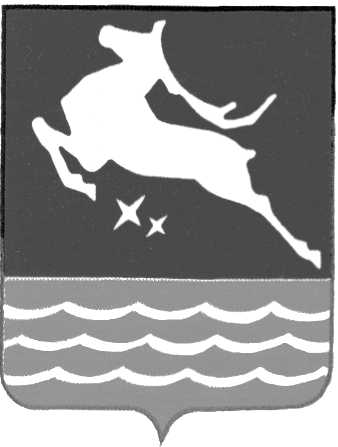 